Von einem Streichholzvierling zu anderen StreichholzvierlingenWenn du am „Start-Vierling“ ein Streichholz umlegst, welchen Streichholzvierling kannst du erzeugen? Kreuze an.        „Start-Vierling“	□	□	□	□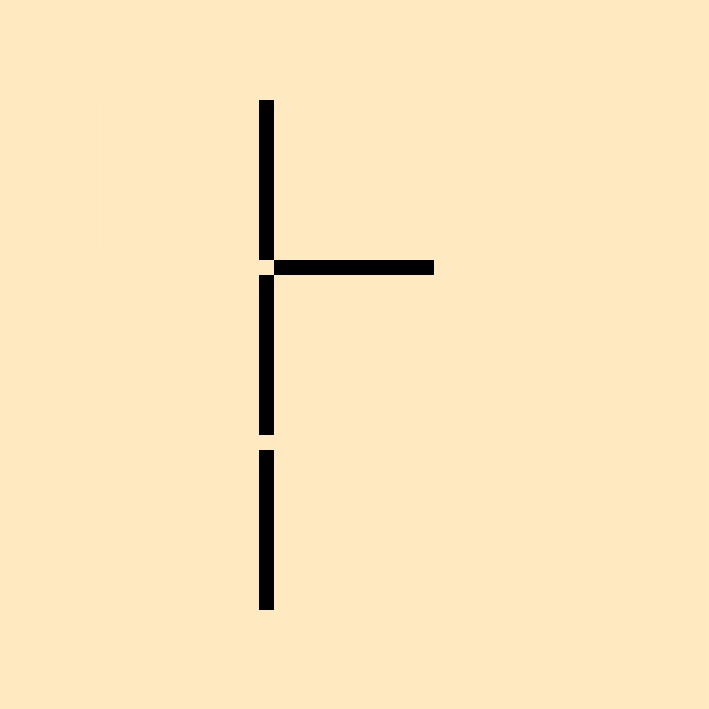 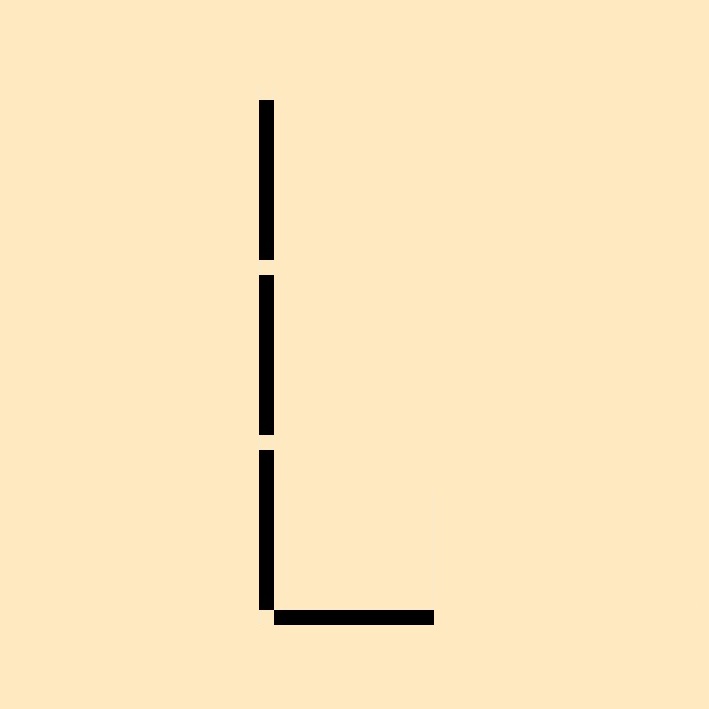 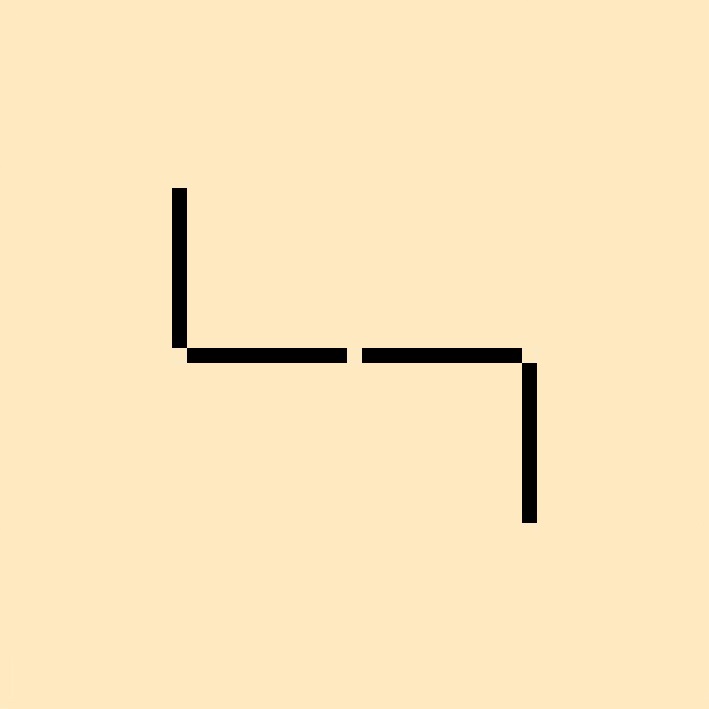 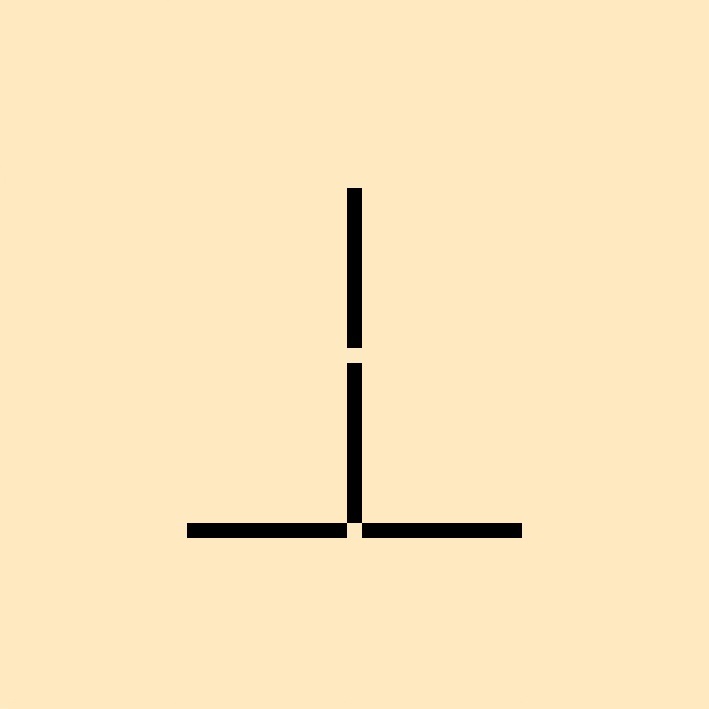 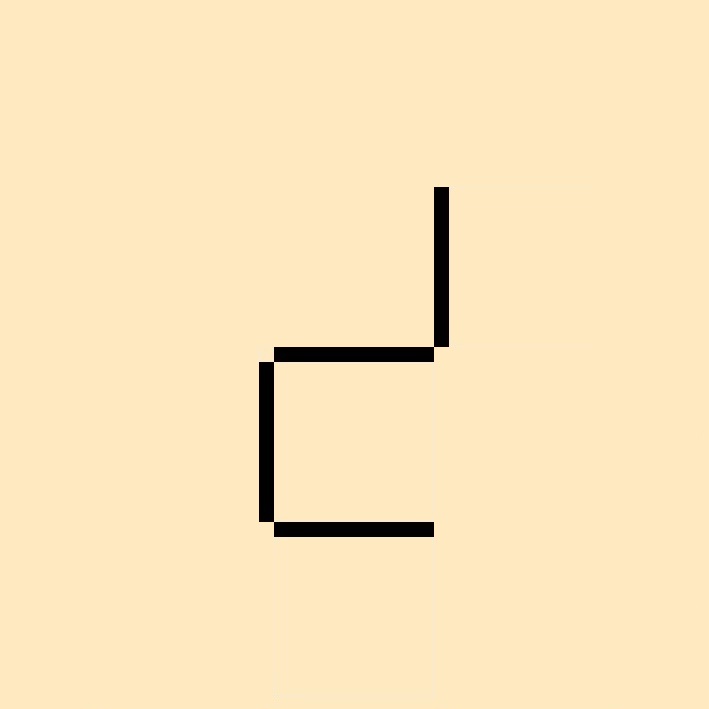         „Start-Vierling“	□	□	□	□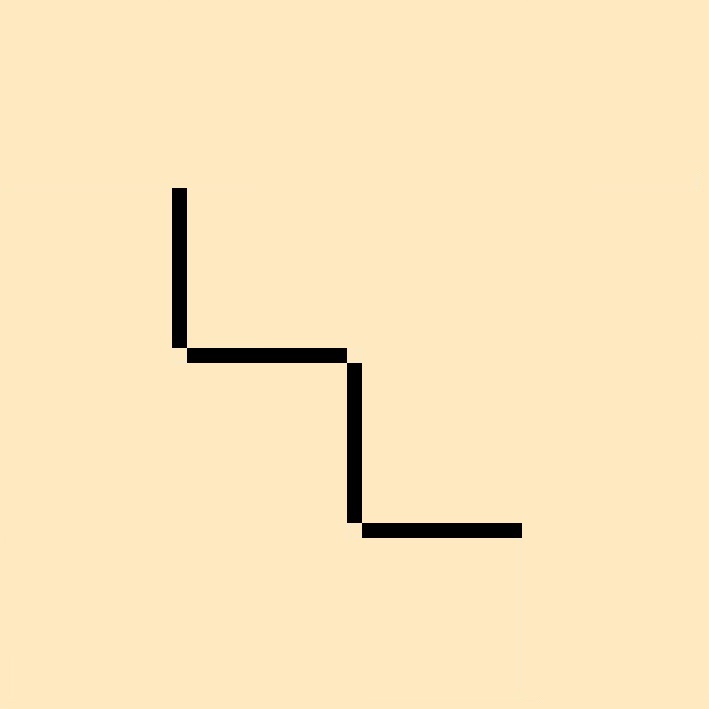 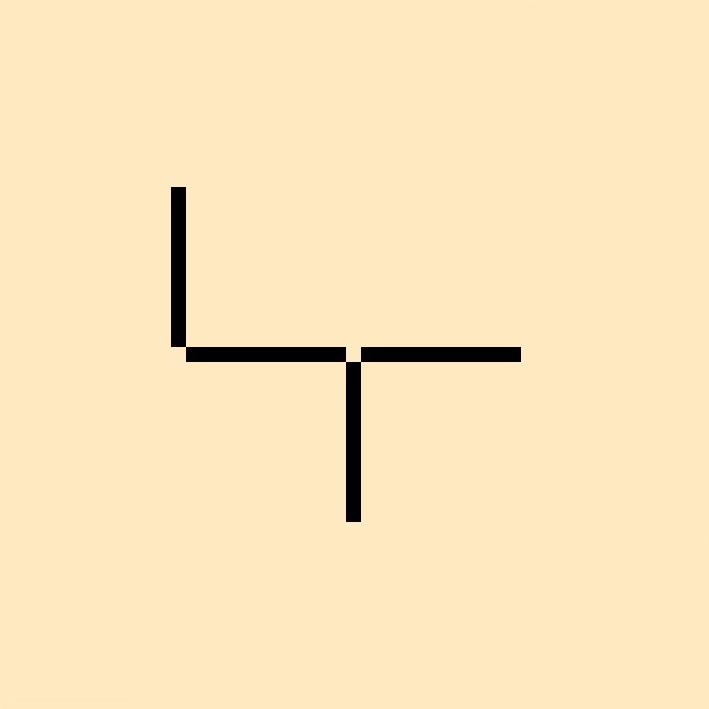 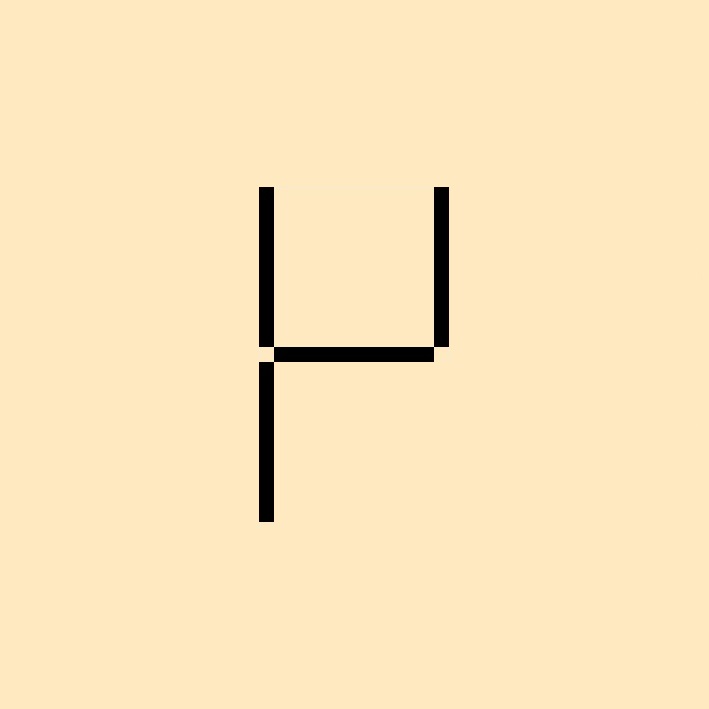 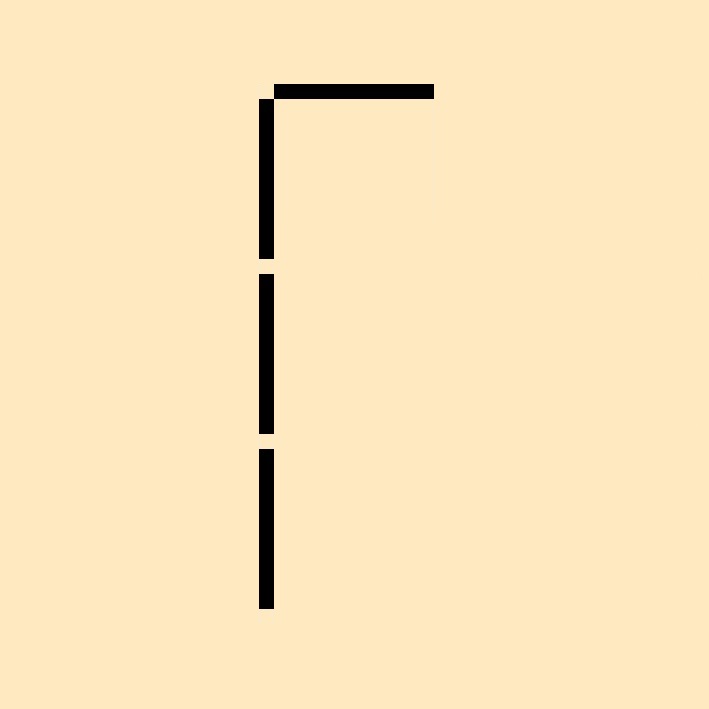         „Start-Vierling“	□	□	□	□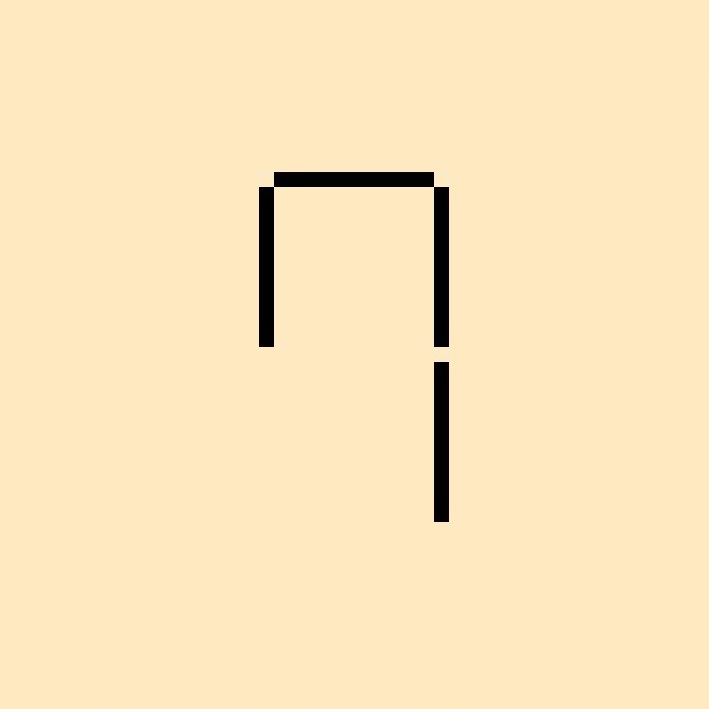 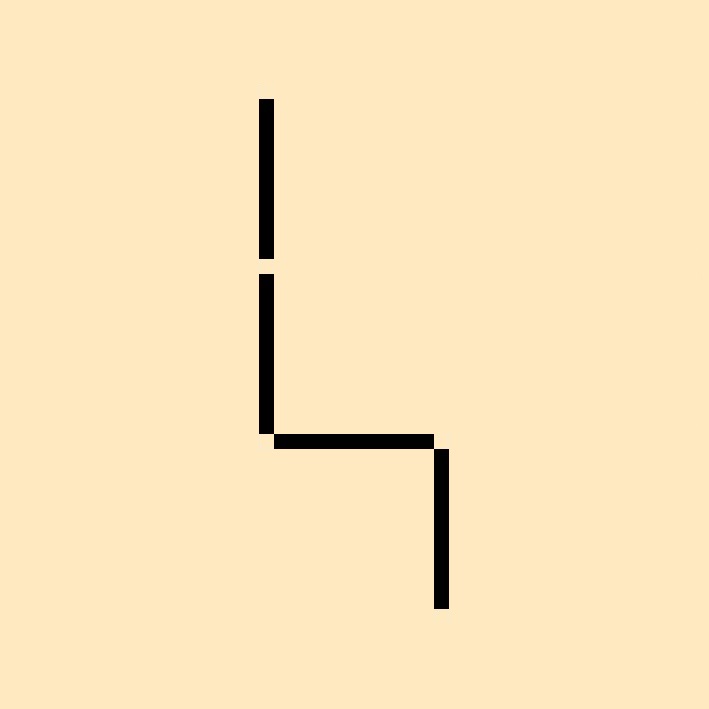 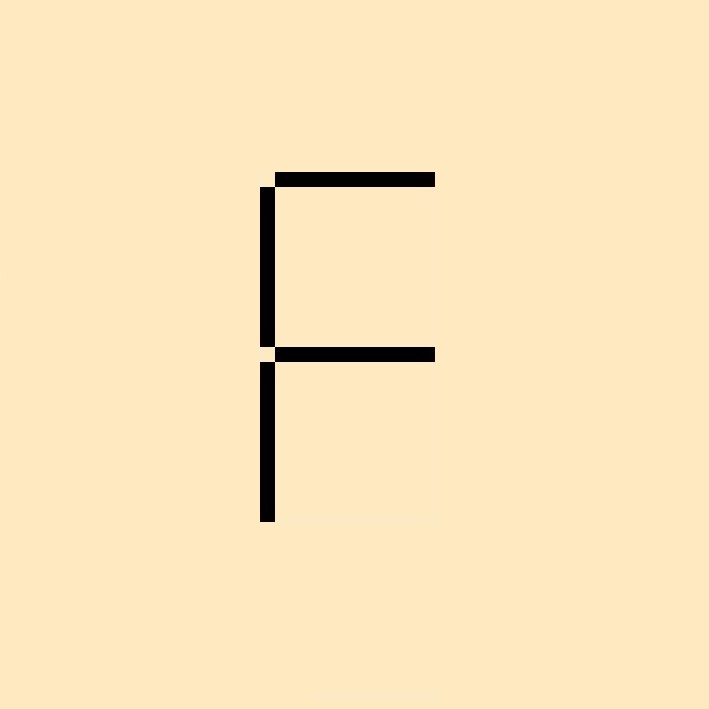 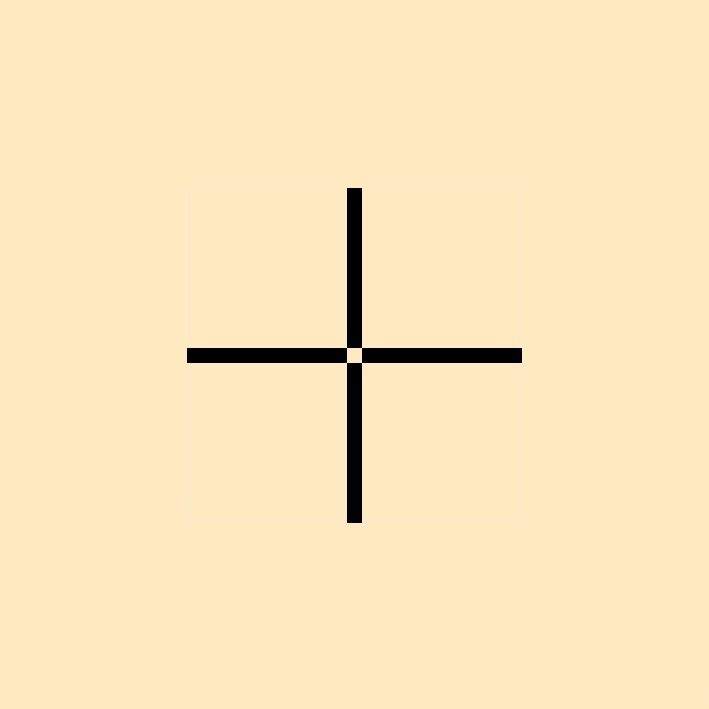 Von einem Streichholzvierling zu anderen StreichholzvierlingenWenn du am „Start-Vierling“ ein Streichholz umlegst, welchen Streichholzvierling kannst du erzeugen? Kreuze an.        „Start-Vierling“	□	□	□	□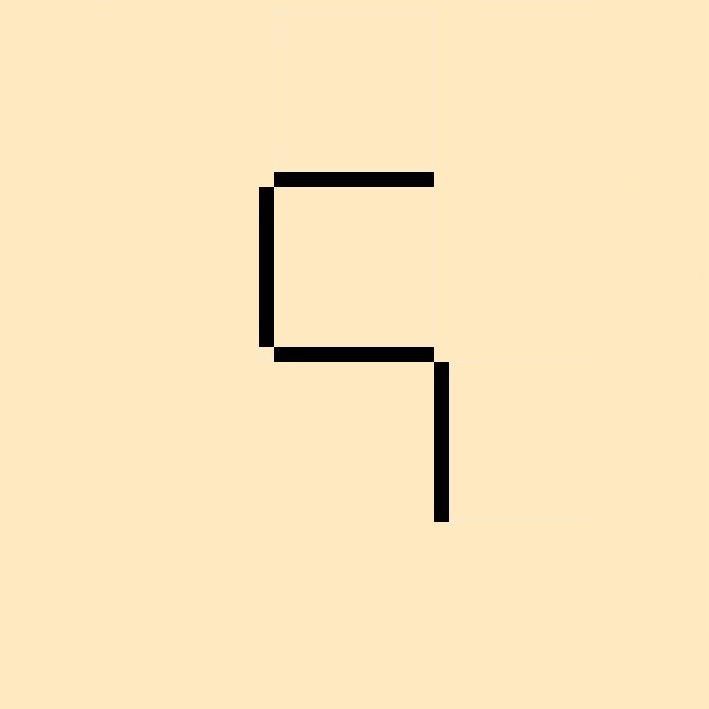 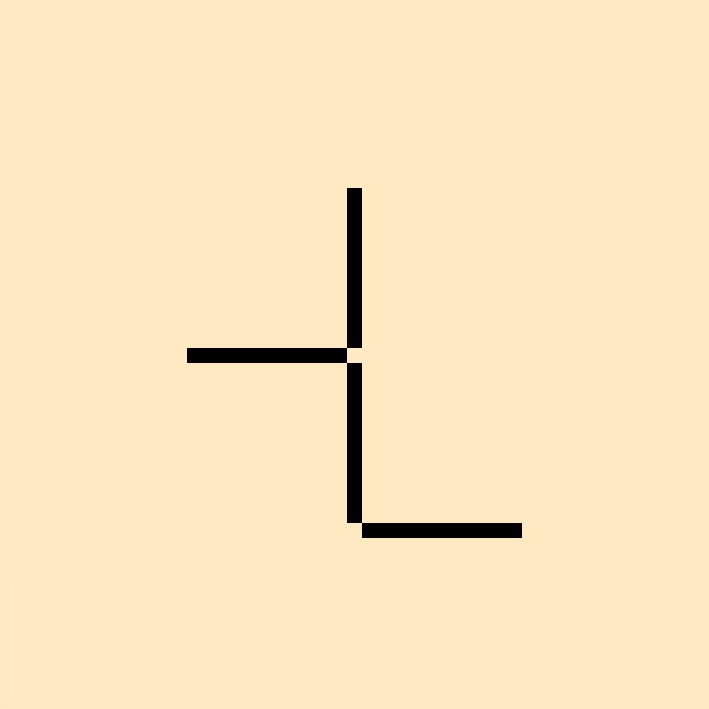 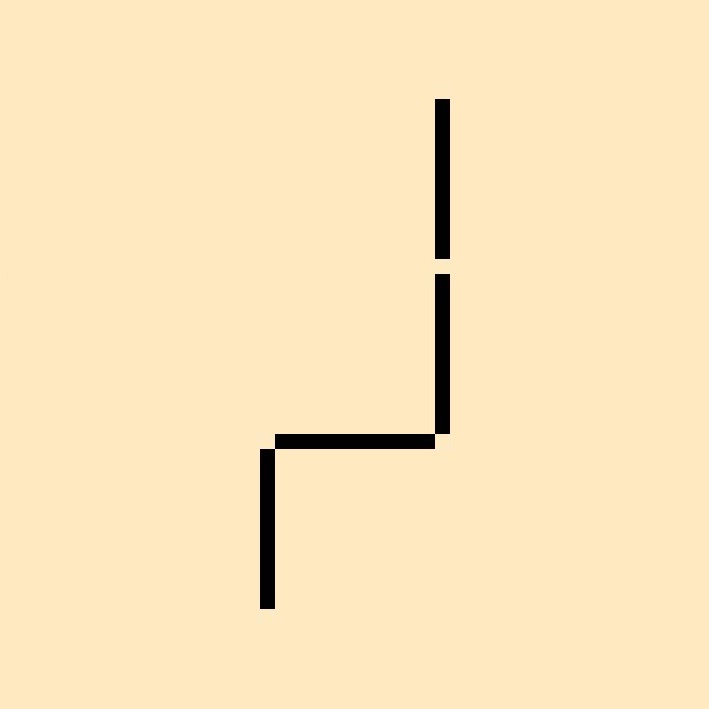         „Start-Vierling“	□	□	□	□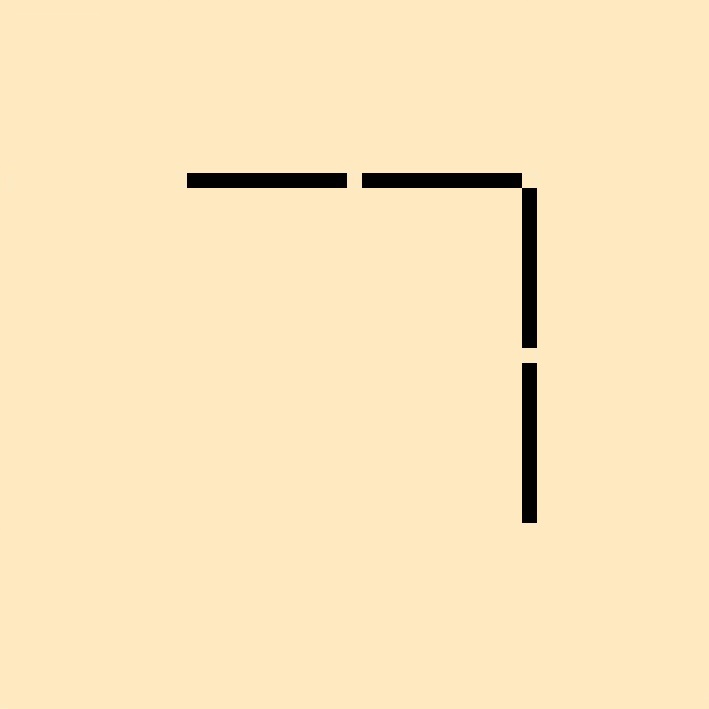 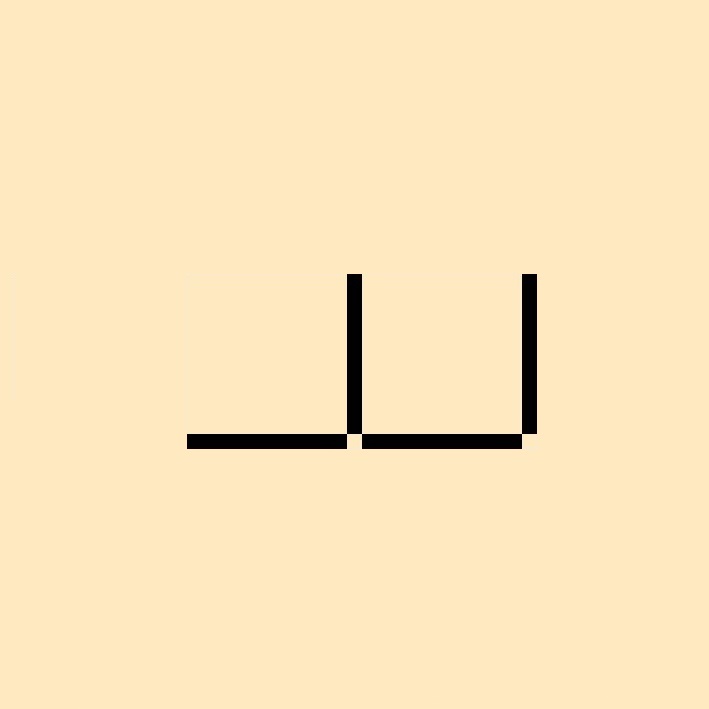         „Start-Vierling“	□	□	□	□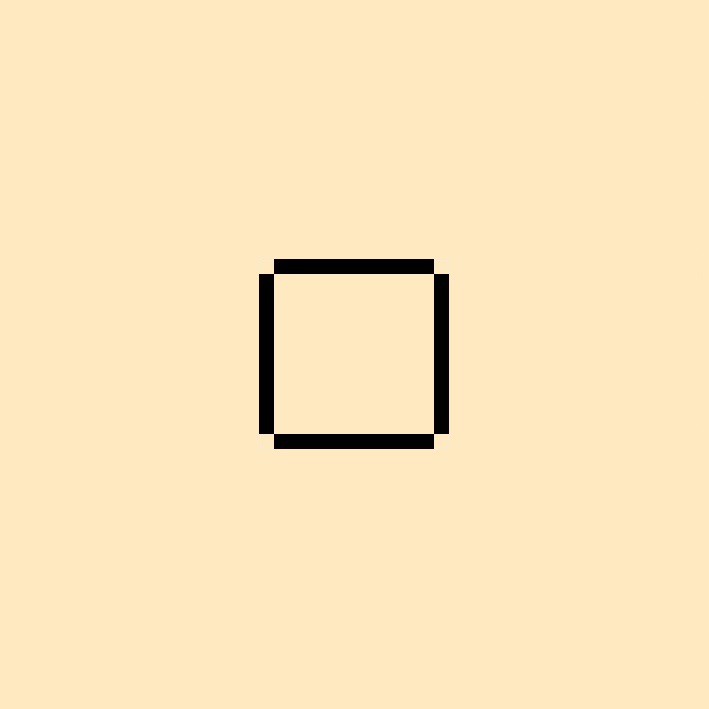 Von einem Streichholzvierling zu anderen Streichholzvierlingen (A)							LÖSUNGWenn du am „Start-Vierling“ ein Streichholz umlegst, welche Streichholzvierlinge kannst du erzeugen? Kreuze an.        „Start-Vierling“	■	■	■	□        „Start-Vierling“	□	■	■	□        „Start-Vierling“	■	■	□	□Von einem Streichholzvierling zu anderen Streichholzvierlingen (A)							LÖSUNGWenn du am „Start-Vierling“ ein Streichholz umlegst, welche Streichholzvierlinge kannst du erzeugen? Kreuze an.        „Start-Vierling“	■	□	■	□        „Start-Vierling“	■	■	□	■        „Start-Vierling“	□	□	□	□